FREDAG 26.MARSHei og god morgen! I dag er siste dagen før en velfortjent påskeferie for oss alle, og ikke minst; dere! Vi gleder oss til å se dere igjen etter påsken. Den første uken etter påske blir som følger: Mandag: FriTirsdag: SkoleOnsdag: UteskoleTorsdag: HjemmeundervisningFredag: HjemmeundervisningOppstart kl 08.40Informasjon på Teams – dere får “invitasjon” til møtet i kalenderen deres. Vi starter møtet nøyaktig 8.40, og forventer at dere er inne da!ENGELSK09.00-10.00Tema: Reading and writingSe i Onenote under Engelsk  engelsk tekst.Nivå 1(gul): A bell on the cat – gjør oppgavene under bildene i Onenote.Niva 2(lilla): St George and the Dragon - gjør oppgavene under bildene i Onenote.Game: An enemy is attacking Zak and Zuri’s village! Can you help them to run ro save their village?https://learnenglishkids.britishcouncil.org/games/fantasy-runFriminutt10.00-10.30Friminutt10.00-10.30Lunsj10.30-11.00Tv2-elevkanalen – nyheter! Det blir nyhetskahoot i dag! Premie til 1, 2 og 3.plassen.Lunsj10.30-11.00Tv2-elevkanalen – nyheter! Det blir nyhetskahoot i dag! Premie til 1, 2 og 3.plassen.MUSIKK / TEMA11.00-12.00Fortsett med presentasjonen din om den valgte artisten du begynte på forrige fredag. Mange har bare skrevet noen få fakta i Onenote. Jeg vil dere skal legge ved bilder, beskrive godt hvem denne personen er, og kanskje til og med legge til lenker til for eksempel musikkvideoer!Noen viktige vitenskapsfolk: I alle tider har mennesker vært nysgjerrige og interesserte i det store UNIVERSET, og det er noen vitenskapsfolk dere må kjenne til. I naturfagsmappen ligger det en tekst jeg vil dere skal lese gjennom. Når du har lest skal du velge deg én av vitenskapsmennene og forklare hvorfor du syntes personen du valgte var den mest spennende å lese om.Friminutt12.00-12.20Friminutt12.00-12.20K&H12.20-13.00Velg dere minst 2 av disse oppgavene:Gå ut å let etter et vårtegn. Hvis du har mulighet, kan du ta bilde av det. Hvis ikke må du ta bilde av det med hode og huske det til etterpå. 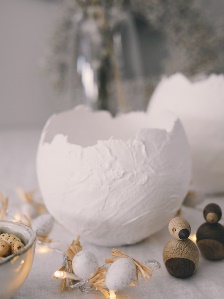 Finn frem bilde av vårtegnet ditt, på telefonen eller i hode sitt fotoalbum. Prøv så godt du kan å tegn det du så. Gjør deg flid og vær nøye. Send bilde av tegningen din😊For de av dere som var på skolen på torsdag så fikk dere med dere en liten rull med gips. Har dere ballong tilgjengelig kan dere for eksempel forsøke å lage en blomsterpotte av gips til for eksempel en påskelilje. 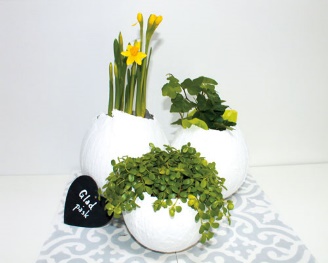 Her er fremgangsmåte: https://www.viivilla.no/interior/fest-og-hoytider/lag-paskeegg-i-gips/Vær kreativ og lag «personer» / figurer med det dere finner i klesskapet deres!  Vi gleder oss til å se bilder!Lag et hyggelig vårkort til en du er glad i, eller savner litt ekstra i denne rare tiden.Friminutt13.00 13.25Friminutt13.00 13.25K&H13.25-14.15Dere fortsetter med det som står over Hvis du har tid – avslutt dagen din med en 15-30 minutters treningsøkt!Takk for i dag, god helg og GOD PÅSKEFERIE! 